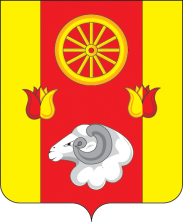 РОСТОВСКАЯ ОБЛАСТЬРЕМОНТНЕНСКИЙ РАЙОНАДМИНИСТРАЦИЯ ДЕНИСОВСКОГО СЕЛЬСКОГО ПОСЕЛЕНИЯПОСТАНОВЛЕНИЕ 27.09.2018 г.		                                      № 66                                                    п. ДенисовскийО внесении изменений в постановление Администрации Денисовского сельскогопоселения от 29.12.2017 № 107В соответствии с подпунктом «б» пункта 3 Национального плана противодействия коррупции на 2018-2020гг., утвержденного Указом Президента Российской Федерации от 29.06.2018 №378ПОСТАНОВЛЯЮ:1. Внести в приложение к постановлению Администрации Денисовского сельского поселения от 29.12.2017 № 107«Об утверждении Плана мероприятий по противодействию коррупции в муниципальном образовании «Денисовское сельское поселение» на 2018-2019 годы» изменения, согласно приложению.2. Контроль за выполнением настоящего постановления оставляю за собой.                                                                                          Приложение  к постановлению Администрации Денисовскогосельского поселения                           от 27.09.2018  № 66ПЛАНмероприятий по противодействию коррупции в муниципальном образовании «Денисовское сельское поселение» на 2018 – 2020 годыГлава Администрации Денисовского сельского поселенияО.А. Апанасенко№№п/пНаименование мероприятияНаименование мероприятияСрокисполненияОтветственные исполнители, соисполнителиОжидаемый результат(краткое описание)Ожидаемый результат(краткое описание)Объем финансирования (тыс. рублей)Объем финансирования (тыс. рублей)Объем финансирования (тыс. рублей)Объем финансирования (тыс. рублей)Объем финансирования (тыс. рублей)Объем финансирования (тыс. рублей)Объем финансирования (тыс. рублей)Объем финансирования (тыс. рублей)Объем финансирования (тыс. рублей)Объем финансирования (тыс. рублей)№№п/пНаименование мероприятияНаименование мероприятияСрокисполненияОтветственные исполнители, соисполнителиОжидаемый результат(краткое описание)Ожидаемый результат(краткое описание)всеговсеговсегов т.ч. по годамв т.ч. по годамв т.ч. по годамв т.ч. по годамв т.ч. по годамв т.ч. по годамв т.ч. по годам№№п/пНаименование мероприятияНаименование мероприятияСрокисполненияОтветственные исполнители, соисполнителиОжидаемый результат(краткое описание)Ожидаемый результат(краткое описание)всеговсеговсего2018201820182019201920192019122345566677788881.Мероприятия по совершенствованию правового регулирования в сфере противодействия коррупции в муниципальном образовании «Кормовское сельское поселение» Мероприятия по совершенствованию правового регулирования в сфере противодействия коррупции в муниципальном образовании «Кормовское сельское поселение» Мероприятия по совершенствованию правового регулирования в сфере противодействия коррупции в муниципальном образовании «Кормовское сельское поселение» Мероприятия по совершенствованию правового регулирования в сфере противодействия коррупции в муниципальном образовании «Кормовское сельское поселение» Мероприятия по совершенствованию правового регулирования в сфере противодействия коррупции в муниципальном образовании «Кормовское сельское поселение» Мероприятия по совершенствованию правового регулирования в сфере противодействия коррупции в муниципальном образовании «Кормовское сельское поселение» Мероприятия по совершенствованию правового регулирования в сфере противодействия коррупции в муниципальном образовании «Кормовское сельское поселение» Мероприятия по совершенствованию правового регулирования в сфере противодействия коррупции в муниципальном образовании «Кормовское сельское поселение» Мероприятия по совершенствованию правового регулирования в сфере противодействия коррупции в муниципальном образовании «Кормовское сельское поселение» Мероприятия по совершенствованию правового регулирования в сфере противодействия коррупции в муниципальном образовании «Кормовское сельское поселение» Мероприятия по совершенствованию правового регулирования в сфере противодействия коррупции в муниципальном образовании «Кормовское сельское поселение» Мероприятия по совершенствованию правового регулирования в сфере противодействия коррупции в муниципальном образовании «Кормовское сельское поселение» Мероприятия по совершенствованию правового регулирования в сфере противодействия коррупции в муниципальном образовании «Кормовское сельское поселение» Мероприятия по совершенствованию правового регулирования в сфере противодействия коррупции в муниципальном образовании «Кормовское сельское поселение» Мероприятия по совершенствованию правового регулирования в сфере противодействия коррупции в муниципальном образовании «Кормовское сельское поселение» Мероприятия по совершенствованию правового регулирования в сфере противодействия коррупции в муниципальном образовании «Кормовское сельское поселение» 1.1.Внесение изменений в план по противодействия коррупции в Администрации Денисовского сельского поселения в соответствии с Национальным планом противодействия коррупции на 2018-2019 годы (далее – НППК)Внесение изменений в план по противодействия коррупции в Администрации Денисовского сельского поселения в соответствии с Национальным планом противодействия коррупции на 2018-2019 годы (далее – НППК)2018-2020 годы,
в течение месяца со дня утверждения НППКВедущий специалист  Г.В. ХанмирзаеваРеализация мер по противодействию коррупции в Денисовскомсельском поселении с учетом основных направлений государственной антикоррупционной политики Реализация мер по противодействию коррупции в Денисовскомсельском поселении с учетом основных направлений государственной антикоррупционной политики ----------1.2.Принятие мер по совершенствованию нормативно-правового регулирования противодействия коррупции в Администрации Денисовского сельского поселения, а также в подведомственных организацияхПринятие мер по совершенствованию нормативно-правового регулирования противодействия коррупции в Администрации Денисовского сельского поселения, а также в подведомственных организациях2018-2020 годы,по мере необходимостиведущий специалист Г.В. ХанмирзаеваПринятие в полном объеме нормативных правовых актов по вопросам, требующим дополнительного правового урегулирования в соответствии с действующим законодательством о противодействии коррупцииПринятие в полном объеме нормативных правовых актов по вопросам, требующим дополнительного правового урегулирования в соответствии с действующим законодательством о противодействии коррупции----------2.Мероприятия по оптимизации функционирования системы и совершенствованию организационных основ противодействия коррупцииМероприятия по оптимизации функционирования системы и совершенствованию организационных основ противодействия коррупцииМероприятия по оптимизации функционирования системы и совершенствованию организационных основ противодействия коррупцииМероприятия по оптимизации функционирования системы и совершенствованию организационных основ противодействия коррупцииМероприятия по оптимизации функционирования системы и совершенствованию организационных основ противодействия коррупцииМероприятия по оптимизации функционирования системы и совершенствованию организационных основ противодействия коррупцииМероприятия по оптимизации функционирования системы и совершенствованию организационных основ противодействия коррупцииМероприятия по оптимизации функционирования системы и совершенствованию организационных основ противодействия коррупцииМероприятия по оптимизации функционирования системы и совершенствованию организационных основ противодействия коррупцииМероприятия по оптимизации функционирования системы и совершенствованию организационных основ противодействия коррупцииМероприятия по оптимизации функционирования системы и совершенствованию организационных основ противодействия коррупцииМероприятия по оптимизации функционирования системы и совершенствованию организационных основ противодействия коррупцииМероприятия по оптимизации функционирования системы и совершенствованию организационных основ противодействия коррупцииМероприятия по оптимизации функционирования системы и совершенствованию организационных основ противодействия коррупцииМероприятия по оптимизации функционирования системы и совершенствованию организационных основ противодействия коррупцииМероприятия по оптимизации функционирования системы и совершенствованию организационных основ противодействия коррупции2.1.Обеспечение координации деятельности Администрации Денисовского сельского поселения и взаимодействия с Администрацией Ремонтненского района, в том числе при рассмотрении обращений граждан по вопросам противодействия коррупции.Обеспечение координации деятельности Администрации Денисовского сельского поселения и взаимодействия с Администрацией Ремонтненского района, в том числе при рассмотрении обращений граждан по вопросам противодействия коррупции.2018-2020 годы,постоянноведущий специалистГ.В Ханмирзаева Повышение эффективности реализации антикоррупционных мер  Повышение эффективности реализации антикоррупционных мер ----------2.2.Осуществление контроля реализации планов противодействия коррупции на 2018-2019 годы, а также исполнения решений межведомственной комиссии по противодействию коррупции в Кормовском сельском поселении.Осуществление контроля реализации планов противодействия коррупции на 2018-2019 годы, а также исполнения решений межведомственной комиссии по противодействию коррупции в Кормовском сельском поселении.2018-2020 годыведущий специалист Г.В. ХанмирзаеваРеализация в полном объеме всего комплекса мер, направленных на противодействие коррупции, в установленные сроки Реализация в полном объеме всего комплекса мер, направленных на противодействие коррупции, в установленные сроки ----------2.3.Ежегодное рассмотрение на заседании комиссии по координации  работы по противодействию коррупции в кормовском сельском поселении отчета о выполнении муниципальной антикоррупционной программы, плана противодействия коррупции (размещение данного отчета в информационно-телекоммуникационной сети «Интернет» на официальном сайте Администрации Денисовского сельского поселения в разделе «Противодействие коррупции»)Ежегодное рассмотрение на заседании комиссии по координации  работы по противодействию коррупции в кормовском сельском поселении отчета о выполнении муниципальной антикоррупционной программы, плана противодействия коррупции (размещение данного отчета в информационно-телекоммуникационной сети «Интернет» на официальном сайте Администрации Денисовского сельского поселения в разделе «Противодействие коррупции»)до 1 февраля года, следующего за отчетным годомведущий специалист Г.В. ХанмирзаеваРеализация в полном объеме всего комплекса мер, направленных на противодействие коррупции, в установленные срокиРеализация в полном объеме всего комплекса мер, направленных на противодействие коррупции, в установленные сроки----------3.Мероприятия по формированию антикоррупционных механизмов в рамках осуществления кадровой политикиМероприятия по формированию антикоррупционных механизмов в рамках осуществления кадровой политикиМероприятия по формированию антикоррупционных механизмов в рамках осуществления кадровой политикиМероприятия по формированию антикоррупционных механизмов в рамках осуществления кадровой политикиМероприятия по формированию антикоррупционных механизмов в рамках осуществления кадровой политикиМероприятия по формированию антикоррупционных механизмов в рамках осуществления кадровой политикиМероприятия по формированию антикоррупционных механизмов в рамках осуществления кадровой политикиМероприятия по формированию антикоррупционных механизмов в рамках осуществления кадровой политикиМероприятия по формированию антикоррупционных механизмов в рамках осуществления кадровой политикиМероприятия по формированию антикоррупционных механизмов в рамках осуществления кадровой политикиМероприятия по формированию антикоррупционных механизмов в рамках осуществления кадровой политикиМероприятия по формированию антикоррупционных механизмов в рамках осуществления кадровой политикиМероприятия по формированию антикоррупционных механизмов в рамках осуществления кадровой политикиМероприятия по формированию антикоррупционных механизмов в рамках осуществления кадровой политикиМероприятия по формированию антикоррупционных механизмов в рамках осуществления кадровой политикиМероприятия по формированию антикоррупционных механизмов в рамках осуществления кадровой политики3.1.Принятие мер по совершенствованию деятельности комиссии по соблюдению требований к служебному поведению муниципальных служащих  муниципального образования «Денисовскоесельское поселение» и урегулированию конфликта интересовПринятие мер по совершенствованию деятельности комиссии по соблюдению требований к служебному поведению муниципальных служащих  муниципального образования «Денисовскоесельское поселение» и урегулированию конфликта интересов2018-2020 годыведущий специалистГ.В. Ханмирзаева Реализация в полном объеме функций, возложенных на комиссию в соответствии с действующим законодательством, обеспечение своевременного проведения заседаний комиссии по мере необходимости, но не менее 1 раза в квартал, исполнение в установленные сроки принимаемых комиссией решений Реализация в полном объеме функций, возложенных на комиссию в соответствии с действующим законодательством, обеспечение своевременного проведения заседаний комиссии по мере необходимости, но не менее 1 раза в квартал, исполнение в установленные сроки принимаемых комиссией решений----------3.2.Организация исполнения муниципальными служащими муниципального образования «Денисовское сельское поселение» (далее – муниципальные служащие) требований о порядке сообщения отдельными категориями лиц о получении подарка в связи с протокольными мероприятиями, служебными командировками и другими официальными мероприятиямиОрганизация исполнения муниципальными служащими муниципального образования «Денисовское сельское поселение» (далее – муниципальные служащие) требований о порядке сообщения отдельными категориями лиц о получении подарка в связи с протокольными мероприятиями, служебными командировками и другими официальными мероприятиями2018-2020 годы,постоянноведущий специалистГ.В. ХанмирзаеваИсключение фактов получения подарков муниципальными служащими с нарушением установленного порядка Исключение фактов получения подарков муниципальными служащими с нарушением установленного порядка ----------3.3.Организация работы по выявлению случаев возникновения конфликта интересов, и принятие мер, предусмотренных законодательством Российской Федерации по предотвращению и урегулированию конфликта интересов, в том числе при реализации положений Федерального закона от 05.04.2013 № 44-ФЗ  «О контрактной системе в сфере закупок  товаров, работ, услуг для обеспечения государственных и муниципальных нужд». Применение по каждому случаю конфликта интересов мер юридической ответственности, предусмотренных законодательством Российской ФедерацииОрганизация работы по выявлению случаев возникновения конфликта интересов, и принятие мер, предусмотренных законодательством Российской Федерации по предотвращению и урегулированию конфликта интересов, в том числе при реализации положений Федерального закона от 05.04.2013 № 44-ФЗ  «О контрактной системе в сфере закупок  товаров, работ, услуг для обеспечения государственных и муниципальных нужд». Применение по каждому случаю конфликта интересов мер юридической ответственности, предусмотренных законодательством Российской Федерации2018-2020 годы,постоянноведущий специалист- экономист И.И. Стасенко Урегулирование конфликта интересов на муниципальной службе Урегулирование конфликта интересов на муниципальной службе----------3.4.Корректировка перечня должностей муниципальной службы, при назначении на которые граждане и при замещении которых муниципальные служащие обязаны представлять сведения о своих доходах, расходах, об имуществе и обязательствах имущественного характера, а также сведения о доходах, расходах, об имуществе и обязательствах имущественного характера своих супруги (супруга) и несовершеннолетних детей Корректировка перечня должностей муниципальной службы, при назначении на которые граждане и при замещении которых муниципальные служащие обязаны представлять сведения о своих доходах, расходах, об имуществе и обязательствах имущественного характера, а также сведения о доходах, расходах, об имуществе и обязательствах имущественного характера своих супруги (супруга) и несовершеннолетних детей 2018-2020 годы, постоянно ведущий специалист Г.В. ХанмирзаеваОпределение исчерпывающего перечня должностей муниципальной службы с наличием коррупционных рисков и своевременное (в течение месяца) внесение соответствующих изменений в перечень должностей муниципальной службы, при назначении на которые граждане и при замещении которых муниципальные служащие обязаны представлять сведения о своих доходах, расходах, об имуществе и обязательствах имущественного характера, а также сведения о доходах, расходах, об имуществе и обязательствах имущественного характера своих супруги (супруга) и несовершеннолетних детейОпределение исчерпывающего перечня должностей муниципальной службы с наличием коррупционных рисков и своевременное (в течение месяца) внесение соответствующих изменений в перечень должностей муниципальной службы, при назначении на которые граждане и при замещении которых муниципальные служащие обязаны представлять сведения о своих доходах, расходах, об имуществе и обязательствах имущественного характера, а также сведения о доходах, расходах, об имуществе и обязательствах имущественного характера своих супруги (супруга) и несовершеннолетних детей----------3.5.Принятие мер по эффективному использованию кадрового резерва, для замещения должностей муниципальной службыПринятие мер по эффективному использованию кадрового резерва, для замещения должностей муниципальной службы2018-2020 годы,постоянноведущий специалист Г.В. ХанмирзаеваУвеличение числа лиц, состоящих в кадровом резерве и назначенных на вакантные должности муниципальной службы Увеличение числа лиц, состоящих в кадровом резерве и назначенных на вакантные должности муниципальной службы ----------3.6.Организация работы по соблюдению муниципальными служащими Кодекса этики и служебного поведения муниципальных служащихОрганизация работы по соблюдению муниципальными служащими Кодекса этики и служебного поведения муниципальных служащих2018-2020 годы,постоянноведущий специалист Г.В. ХанмирзаеваИсключение случаев нарушений муниципальными служащими положений КодексаИсключение случаев нарушений муниципальными служащими положений Кодекса----------3.7.Доведение до муниципальных служащих положений действующего законодательства Российской Федерации, Ростовской области, муниципальных правовых актов о противодействии коррупции, в том числе об установлении наказания за коммерческий подкуп, получение и дачу взятки, посредничество во взяточничестве в виде штрафов, кратных сумме коммерческого подкупа или взятки, об увольнении в связи с утратой доверия, о порядке проверки сведений, представляемых муниципальными служащими в соответствии с законодательством Российской Федерации о противодействии коррупцииДоведение до муниципальных служащих положений действующего законодательства Российской Федерации, Ростовской области, муниципальных правовых актов о противодействии коррупции, в том числе об установлении наказания за коммерческий подкуп, получение и дачу взятки, посредничество во взяточничестве в виде штрафов, кратных сумме коммерческого подкупа или взятки, об увольнении в связи с утратой доверия, о порядке проверки сведений, представляемых муниципальными служащими в соответствии с законодательством Российской Федерации о противодействии коррупции2018-2020 годы, IV кварталведущийспециалист Г.В. ХанмирзаеваПовышение правовой грамотности муниципальных служащих по вопросам противодействия коррупции в целях исключения фактов совершения коррупционных преступленийПовышение правовой грамотности муниципальных служащих по вопросам противодействия коррупции в целях исключения фактов совершения коррупционных преступлений----------3.8Контроль за соблюдением лицами, замещающими должности муниципальной службы, требований законодательства о противодействии коррупции, касающихся предотвращения и урегулирования конфликта интересов, в том числе за привлечением таких лиц к ответственности в случае их несоблюденияКонтроль за соблюдением лицами, замещающими должности муниципальной службы, требований законодательства о противодействии коррупции, касающихся предотвращения и урегулирования конфликта интересов, в том числе за привлечением таких лиц к ответственности в случае их несоблюдения2018-2020 годы, постоянноглава Администрации Денисовского сельского поселения      О.А. АпанасенкоУрегулирование конфликта интересов на муниципальной службеУрегулирование конфликта интересов на муниципальной службе----------3.9.Принятие мер по повышению эффективности кадровой работы в части, касающейся ведения личных дел лиц, замещающих муниципальные должности и должности муниципальной службы, в том числе контроля за актуализацией сведений, содержащихся в анкетах, представляемых при назначении на указанные должности и поступлении на такую службу, об их родственниках и свойственниках в целях выявления возможного конфликта интересовПринятие мер по повышению эффективности кадровой работы в части, касающейся ведения личных дел лиц, замещающих муниципальные должности и должности муниципальной службы, в том числе контроля за актуализацией сведений, содержащихся в анкетах, представляемых при назначении на указанные должности и поступлении на такую службу, об их родственниках и свойственниках в целях выявления возможного конфликта интересов2018-2020 годы, постоянноведущий специалист Г.В. Ханмирзаева, специалисты Администрации Денисовского сельского поселенияУрегулирование конфликта интересов на муниципальной службеУрегулирование конфликта интересов на муниципальной службе----------3.10Проведение работы по выявлению личной заинтересованности муниципальных служащих при осуществлении закупок товаров, работ, услуг для обеспечения муниципальных нуждПроведение работы по выявлению личной заинтересованности муниципальных служащих при осуществлении закупок товаров, работ, услуг для обеспечения муниципальных нужд2018-2020 годы,постоянноведущий специалист -экономист И.И. СтасенкоУрегулирование конфликта интересов на муниципальной службеУрегулирование конфликта интересов на муниципальной службе----------4.Мероприятия по обеспечению антикоррупционной экспертизы муниципальных нормативных правовых актов и их проектовМероприятия по обеспечению антикоррупционной экспертизы муниципальных нормативных правовых актов и их проектовМероприятия по обеспечению антикоррупционной экспертизы муниципальных нормативных правовых актов и их проектовМероприятия по обеспечению антикоррупционной экспертизы муниципальных нормативных правовых актов и их проектовМероприятия по обеспечению антикоррупционной экспертизы муниципальных нормативных правовых актов и их проектовМероприятия по обеспечению антикоррупционной экспертизы муниципальных нормативных правовых актов и их проектовМероприятия по обеспечению антикоррупционной экспертизы муниципальных нормативных правовых актов и их проектовМероприятия по обеспечению антикоррупционной экспертизы муниципальных нормативных правовых актов и их проектовМероприятия по обеспечению антикоррупционной экспертизы муниципальных нормативных правовых актов и их проектовМероприятия по обеспечению антикоррупционной экспертизы муниципальных нормативных правовых актов и их проектовМероприятия по обеспечению антикоррупционной экспертизы муниципальных нормативных правовых актов и их проектовМероприятия по обеспечению антикоррупционной экспертизы муниципальных нормативных правовых актов и их проектовМероприятия по обеспечению антикоррупционной экспертизы муниципальных нормативных правовых актов и их проектовМероприятия по обеспечению антикоррупционной экспертизы муниципальных нормативных правовых актов и их проектовМероприятия по обеспечению антикоррупционной экспертизы муниципальных нормативных правовых актов и их проектовМероприятия по обеспечению антикоррупционной экспертизы муниципальных нормативных правовых актов и их проектов4.1.Организация проведения антикоррупционной экспертизы муниципальных нормативных правовых актов и проектов муниципальных нормативных правовых актов Организация проведения антикоррупционной экспертизы муниципальных нормативных правовых актов и проектов муниципальных нормативных правовых актов 2018-2020 годы,постоянноведущий специалист Г.В. ХанмирзаеваИсключение коррупциогенных факторовИсключение коррупциогенных факторов----------4.2.Размещение на официальном сайте Администрации Денисовского сельского поселения, муниципальных нормативных правовых актов Денисовского сельского поселения   и проектов муниципальных нормативных правовых актов в целях организации проведения независимой антикоррупционной экспертизы юридическими лицами и физическими лицами, аккредитованными Министерством юстиции  Российской Федерации в качестве независимых экспертов антикоррупционной экспертизы Размещение на официальном сайте Администрации Денисовского сельского поселения, муниципальных нормативных правовых актов Денисовского сельского поселения   и проектов муниципальных нормативных правовых актов в целях организации проведения независимой антикоррупционной экспертизы юридическими лицами и физическими лицами, аккредитованными Министерством юстиции  Российской Федерации в качестве независимых экспертов антикоррупционной экспертизы 2018-2020 годы,постоянноведущий специалист Г.В. ХанмирзаеваОбеспечение возможности проведения независимой антикоррупционной экспертизы соответствующими аккредитованными лицамиОбеспечение возможности проведения независимой антикоррупционной экспертизы соответствующими аккредитованными лицами----------4.3.Принятие мер на  акты прокурорского реагирования и заключения Главного управления Министерства юстиции Российской Федерации по Ростовской области, поступивших на муниципальные нормативные правовые акты и проекты муниципальных нормативных правовых актов Денисовского сельского поселенияПринятие мер на  акты прокурорского реагирования и заключения Главного управления Министерства юстиции Российской Федерации по Ростовской области, поступивших на муниципальные нормативные правовые акты и проекты муниципальных нормативных правовых актов Денисовского сельского поселения2018-2020 годы, (при наличии поступивших актов и заключений)ведущий специалист Г.В. ХанмирзаеваУстранение причин и условий, способствующих принятию муниципальных нормативных правовых актов, противоречащих действующему законодательству и содержащих коррупциогенные факторыУстранение причин и условий, способствующих принятию муниципальных нормативных правовых актов, противоречащих действующему законодательству и содержащих коррупциогенные факторы----------5.Мероприятия информационно-пропагандистского обеспечения по снижению правового нигилизма населения, формированию антикоррупционного общественного мнения и нетерпимости к коррупционному поведениюМероприятия информационно-пропагандистского обеспечения по снижению правового нигилизма населения, формированию антикоррупционного общественного мнения и нетерпимости к коррупционному поведениюМероприятия информационно-пропагандистского обеспечения по снижению правового нигилизма населения, формированию антикоррупционного общественного мнения и нетерпимости к коррупционному поведениюМероприятия информационно-пропагандистского обеспечения по снижению правового нигилизма населения, формированию антикоррупционного общественного мнения и нетерпимости к коррупционному поведениюМероприятия информационно-пропагандистского обеспечения по снижению правового нигилизма населения, формированию антикоррупционного общественного мнения и нетерпимости к коррупционному поведениюМероприятия информационно-пропагандистского обеспечения по снижению правового нигилизма населения, формированию антикоррупционного общественного мнения и нетерпимости к коррупционному поведениюМероприятия информационно-пропагандистского обеспечения по снижению правового нигилизма населения, формированию антикоррупционного общественного мнения и нетерпимости к коррупционному поведениюМероприятия информационно-пропагандистского обеспечения по снижению правового нигилизма населения, формированию антикоррупционного общественного мнения и нетерпимости к коррупционному поведениюМероприятия информационно-пропагандистского обеспечения по снижению правового нигилизма населения, формированию антикоррупционного общественного мнения и нетерпимости к коррупционному поведениюМероприятия информационно-пропагандистского обеспечения по снижению правового нигилизма населения, формированию антикоррупционного общественного мнения и нетерпимости к коррупционному поведениюМероприятия информационно-пропагандистского обеспечения по снижению правового нигилизма населения, формированию антикоррупционного общественного мнения и нетерпимости к коррупционному поведениюМероприятия информационно-пропагандистского обеспечения по снижению правового нигилизма населения, формированию антикоррупционного общественного мнения и нетерпимости к коррупционному поведениюМероприятия информационно-пропагандистского обеспечения по снижению правового нигилизма населения, формированию антикоррупционного общественного мнения и нетерпимости к коррупционному поведениюМероприятия информационно-пропагандистского обеспечения по снижению правового нигилизма населения, формированию антикоррупционного общественного мнения и нетерпимости к коррупционному поведениюМероприятия информационно-пропагандистского обеспечения по снижению правового нигилизма населения, формированию антикоррупционного общественного мнения и нетерпимости к коррупционному поведениюМероприятия информационно-пропагандистского обеспечения по снижению правового нигилизма населения, формированию антикоррупционного общественного мнения и нетерпимости к коррупционному поведению5.1.Размещение в информационных бюллетенях  и на официальном сайте Администрации Денисовского сельского поселения информации о деятельности Администрации Денисовского сельского поселения в сфере противодействия коррупции            2018-2020 годы, по мере необходимости2018-2020 годы, по мере необходимостиведущий специалист Г.В. ХанмирзаеваСвоевременное размещение материалов---------5.2.Размещение в здании Администрации Денисовского сельского поселения и  подведомственных муниципальных организациях:контактных данных лиц, ответственных за организацию противодействия коррупции в органах, а также контактных телефонов антикоррупционных «горячих линий» Администрации Ремонтненского района, Правительства Ростовской области, органов прокуратуры, органов внутренних дел, Управления (территориального отдела) Федеральной службы безопасности, Управления (территориального отдела) Следственного комитета РФ по РО;памяток для граждан (посетителей) об общественно опасных последствиях проявления коррупции и об уголовной ответственности за коррупционные преступления2018-2020 годы, обновление по мере необходимости 2018-2020 годы, обновление по мере необходимости ведущий специалист Г.В. ХанмирзаеваОбеспечение своевременного информирования гражданами соответствующих органов и служб о фактах коррупции---------5.3.Проведение мероприятий, посвященных Международному дню борьбы с коррупцией 9 декабря (по отдельному плану)2018-2020 годы, IV квартал2018-2020 годы, IV кварталведущий специалист  по вопросам культуры, физической культуры и спорта, молодежной политикиПривлечение граждан к участию в мероприятиях в целях формирования негативного отношения к коррупции---------5.4.Информирование общественности о результатах работы по профилактике коррупционных и иных нарушений2018-2020 годы, постоянно2018-2020 годы, постоянноведущий специалист Г.В. ХанмирзаеваСвоевременное размещение материалов---------5.5.Совершенствование взаимодействия Администрации Денисовского сельского поселения с субъектами общественного контроля2018-2020 годы, постоянно2018-2020 годы, постоянноглава Администрации Денисовского сельского поселения В.В.СикаренкоОбеспечение своевременного информирования гражданами соответствующих органов и служб о фактах коррупции---------6.Мероприятия по просвещению, обучению и воспитанию по вопросам противодействия коррупции Мероприятия по просвещению, обучению и воспитанию по вопросам противодействия коррупции Мероприятия по просвещению, обучению и воспитанию по вопросам противодействия коррупции Мероприятия по просвещению, обучению и воспитанию по вопросам противодействия коррупции Мероприятия по просвещению, обучению и воспитанию по вопросам противодействия коррупции Мероприятия по просвещению, обучению и воспитанию по вопросам противодействия коррупции Мероприятия по просвещению, обучению и воспитанию по вопросам противодействия коррупции Мероприятия по просвещению, обучению и воспитанию по вопросам противодействия коррупции Мероприятия по просвещению, обучению и воспитанию по вопросам противодействия коррупции Мероприятия по просвещению, обучению и воспитанию по вопросам противодействия коррупции Мероприятия по просвещению, обучению и воспитанию по вопросам противодействия коррупции Мероприятия по просвещению, обучению и воспитанию по вопросам противодействия коррупции Мероприятия по просвещению, обучению и воспитанию по вопросам противодействия коррупции 6.1.Обеспечение участия муниципальных служащих на семинарах или курсах по вопросам противодействия коррупции в органах власти, в том числе ответственных за работу по профилактике коррупционных и иных правонарушений2018-2020 годы, в соответствии с планом Правительства РО2018-2020 годы, в соответствии с планом Правительства РОведущий специалист Г.В. ХанмирзаеваУчастие муниципальных служащих на семинарах или курсах в соответствии с установленной квотой ---------6.2.Ежегодное повышение квалификации муниципальных служащих, в должностные обязанности которых входит участие в противодействии коррупцииежегодноежегодноАдминистрация Денисовскогосельского поселенияУчастие муниципальных служащих в курсах повышения квалификации6.3.Обучение муниципальных служащих, впервые поступивших на муниципальную службу для замещения должностей, включенных в перечни, установленные нормативными правовыми актами, по образовательным программам в области противодействия коррупциипо мере необходимостипо мере необходимостиАдминистрация Денисовского сельского поселенияУчастие муниципальных служащих на семинарах или курсах в соответствии с установленной квотой7.Мероприятия по противодействию коррупции в сфере финансово-хозяйственной деятельности,в т.ч. предпринимательства и строительства Мероприятия по противодействию коррупции в сфере финансово-хозяйственной деятельности,в т.ч. предпринимательства и строительства Мероприятия по противодействию коррупции в сфере финансово-хозяйственной деятельности,в т.ч. предпринимательства и строительства Мероприятия по противодействию коррупции в сфере финансово-хозяйственной деятельности,в т.ч. предпринимательства и строительства Мероприятия по противодействию коррупции в сфере финансово-хозяйственной деятельности,в т.ч. предпринимательства и строительства Мероприятия по противодействию коррупции в сфере финансово-хозяйственной деятельности,в т.ч. предпринимательства и строительства Мероприятия по противодействию коррупции в сфере финансово-хозяйственной деятельности,в т.ч. предпринимательства и строительства Мероприятия по противодействию коррупции в сфере финансово-хозяйственной деятельности,в т.ч. предпринимательства и строительства Мероприятия по противодействию коррупции в сфере финансово-хозяйственной деятельности,в т.ч. предпринимательства и строительства Мероприятия по противодействию коррупции в сфере финансово-хозяйственной деятельности,в т.ч. предпринимательства и строительства Мероприятия по противодействию коррупции в сфере финансово-хозяйственной деятельности,в т.ч. предпринимательства и строительства Мероприятия по противодействию коррупции в сфере финансово-хозяйственной деятельности,в т.ч. предпринимательства и строительства Мероприятия по противодействию коррупции в сфере финансово-хозяйственной деятельности,в т.ч. предпринимательства и строительства Мероприятия по противодействию коррупции в сфере финансово-хозяйственной деятельности,в т.ч. предпринимательства и строительства 7.1.Совершенствование мер по повышению эффективности использования общественных (публичных) слушаний, предусмотренных земельным и градостроительным законодательством Российской Федерации, при рассмотрении вопросов о предоставлении земельных участков, находящихся в муниципальной собственности и государственная собственность на которые не разграничена2018-2020 годы,по мере необходимости2018-2020 годы,по мере необходимостистарший инспектор по   земельным и имущественным  отношениям Н.А.ПасечниковаПроведение общественных (публичных) слушаний во всех случаях, предусмотренных действующим земельным и градостроительным законодательствомПроведение общественных (публичных) слушаний во всех случаях, предусмотренных действующим земельным и градостроительным законодательством--------7.2.Обеспечение прозрачности процесса муниципального регулирования земельных отношений и рационального использования земельных участков 2018-2020 годы,по мере необходимости2018-2020 годы,по мере необходимостиСтарший инспектор по   земельным и имущественным  отношениям Н.А.ПасечниковаИсключение случаев незаконного использования земельных участков и снижение выявляемых фактов нерационального использования земельных участков, принятие по каждому случаю мер, направленных на привлечение к юридической ответственности лиц, допустивших данные фактыИсключение случаев незаконного использования земельных участков и снижение выявляемых фактов нерационального использования земельных участков, принятие по каждому случаю мер, направленных на привлечение к юридической ответственности лиц, допустивших данные факты--------7.3.Осуществление контроля за использованием бюджетных средств2018-2020 годы,в соответствии с утвержденным планом2018-2020 годы,в соответствии с утвержденным планомначальник сектора экономики и финансов Е.Н. НовомлиноваПроведение проверок в соответствии с утвержденным планом и принятие мер по привлечению лиц, допустивших нарушения, к юридической ответственности---------7.4.Мониторинг и выявление коррупционных рисков, в том числе причин и условий коррупции в деятельности Администрации Денисовского сельского поселения по осуществлению закупок для муниципальных нужд, и устранение выявленных коррупционных рисков2018-2020 годы, постоянно2018-2020 годы, постоянноведущий специалист- экономист        И.И. СтасенкоИсключение коррупциогенных факторов---------8.Мероприятия по противодействию коррупции в муниципальных организациях (учреждениях и предприятиях) Мероприятия по противодействию коррупции в муниципальных организациях (учреждениях и предприятиях) Мероприятия по противодействию коррупции в муниципальных организациях (учреждениях и предприятиях) Мероприятия по противодействию коррупции в муниципальных организациях (учреждениях и предприятиях) Мероприятия по противодействию коррупции в муниципальных организациях (учреждениях и предприятиях) Мероприятия по противодействию коррупции в муниципальных организациях (учреждениях и предприятиях) Мероприятия по противодействию коррупции в муниципальных организациях (учреждениях и предприятиях) Мероприятия по противодействию коррупции в муниципальных организациях (учреждениях и предприятиях) Мероприятия по противодействию коррупции в муниципальных организациях (учреждениях и предприятиях) Мероприятия по противодействию коррупции в муниципальных организациях (учреждениях и предприятиях) Мероприятия по противодействию коррупции в муниципальных организациях (учреждениях и предприятиях) Мероприятия по противодействию коррупции в муниципальных организациях (учреждениях и предприятиях) Мероприятия по противодействию коррупции в муниципальных организациях (учреждениях и предприятиях) Мероприятия по противодействию коррупции в муниципальных организациях (учреждениях и предприятиях) 8.1.Обеспечение соблюдения руководителями муниципальных учреждений Кодексов профессиональной этики и служебного поведения работников муниципальных организаций2018-2020 годы,постоянно 2018-2020 годы,постоянно ведущий специалист Г.В. ХанмирзаеваИсключение случаев совершения коррупционных правонарушений работниками муниципальных организаций----------8.2.Обеспечение представления сведений о доходах, об имуществе и обязательствах имущественного характера гражданами, претендующими на замещение должностей руководителей муниципальных учреждений, а также руководителями муниципальных учреждений2018-2020 годы,до 1 мая года, следующего за отчетным годом2018-2020 годы,до 1 мая года, следующего за отчетным годомведущий специалист Г.В. ХанмирзаеваИсключение случаев не предоставления сведений в установленные сроки, а также заведомо недостоверных и неполных сведений ----------8.3.Ежегодное ознакомление работников муниципальных организаций с правовыми актами, регламентирующими вопросы противодействия коррупции2018-2020 годы,IV квартал2018-2020 годы,IV кварталруководители муниципальных организацийПовышение правовой грамотности работников по вопросам противодействия коррупции----------9.Мероприятия по обеспечению прозрачности деятельности органов местного самоуправления Мероприятия по обеспечению прозрачности деятельности органов местного самоуправления Мероприятия по обеспечению прозрачности деятельности органов местного самоуправления Мероприятия по обеспечению прозрачности деятельности органов местного самоуправления Мероприятия по обеспечению прозрачности деятельности органов местного самоуправления Мероприятия по обеспечению прозрачности деятельности органов местного самоуправления Мероприятия по обеспечению прозрачности деятельности органов местного самоуправления Мероприятия по обеспечению прозрачности деятельности органов местного самоуправления Мероприятия по обеспечению прозрачности деятельности органов местного самоуправления Мероприятия по обеспечению прозрачности деятельности органов местного самоуправления Мероприятия по обеспечению прозрачности деятельности органов местного самоуправления Мероприятия по обеспечению прозрачности деятельности органов местного самоуправления Мероприятия по обеспечению прозрачности деятельности органов местного самоуправления Мероприятия по обеспечению прозрачности деятельности органов местного самоуправления 9.1.Обеспечение информационной открытости деятельности Администрации Денисовского сельского поселения с использованием официального сайта, с учетом требований Федерального закона от 09.02.2009 №8-ФЗ «Об обеспечении доступа к информации о деятельности государственных органов и органов  местного самоуправления» и иных нормативных  правовых актов2018-2020 годы,постоянно2018-2020 годы,постоянноведущий специалист Г.В. ХанмирзаеваДоведение до сведения населения информации в объеме и в порядке, предусмотренными действующим законодательством-----------